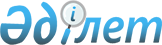 Алтай ауданының мәслихатының шешімінің күші жойылды деп тану туралыШығыс Қазақстан облысы Алтай ауданы мәслихатының 2022 жылғы 26 шілдедегі № 19/4-VII шешімі. Қазақстан Республикасының Әділет министрлігінде 2022 жылғы 29 шілдеде № 28958 болып тіркелді
      Қазақстан Республикасының "Құқықтық актілер туралы" Заңының 27-бабының 2-тармағына сәйкес, Алтай ауданының мәслихаты ШЕШТІ:
      1. Алтай ауданының мәслихатының "Алтай ауданының мәслихат аппараты" мемлекеттік мекемесінің "Б" корпусы мемлекеттік әкімшілік қызметшілерінің қызметін бағалаудың әдістемесін бекіту туралы" 2019 жылғы 26 ақпандағы № 45/2-VI шешімінің (нормативтік құқықтық актілерді мемлекеттік тіркеу Тізілімінде № 5-12-192 болып тіркелген) күші жойылды деп танылсын.
      2. Осы шешім оның алғашқы ресми жарияланған күнінен кейін күнтізбелік он күн өткен соң қолданысқа енгізіледі.
					© 2012. Қазақстан Республикасы Әділет министрлігінің «Қазақстан Республикасының Заңнама және құқықтық ақпарат институты» ШЖҚ РМК
				
      Алтай ауданының мәслихат хатшысы

Л. Гречушникова
